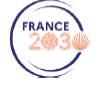 SUPPORT REQUEST FORMSHORT-TERM STAYS BY EXTERNAL FOREIGN RESEARCHERS The application can be prepared in French or English.The final document must not exceed 5 pages and should be sent in Word and pdf formats.Important - Note for applicants:Applicants agree to the general terms of the PAA, notably the terms and conditions of financing.Applications must be received before the deadline and following the schedule indicated in the terms.APPLICANTPROJECT PRESENTATION (2 pages maximum)Title of the projectDescription of planned activities during the stayRelevance to CeMEB scientific prioritiesProvisional datesDetailed schedule of activitiesConference: planned date and titleSupporting documents: a detailed curriculum vitae of the visiting researcher SIGNATURESINVITED RESEARCHERFirst and last nameResearch organisationFull contact information (address, telephone and email of the candidate)Year doctoral degree was obtainedCEMEB UMR HOST Inviting scientistFull contact information (address, telephone and email)APPLICANTUNIT DIRECTOR